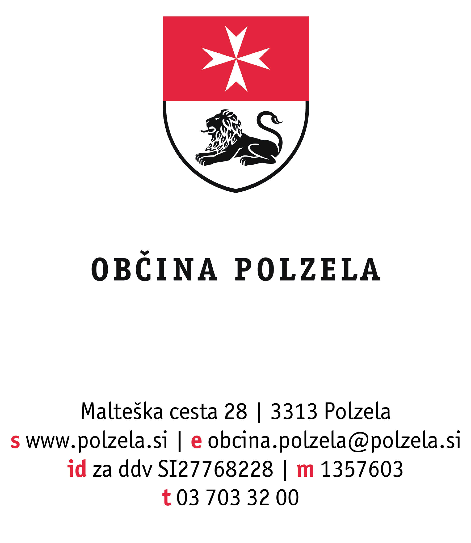 Razpisni obrazci zajavni razpis za sofinanciranje programov športa ter vzdrževanje društvenih objektov in nakup športne opreme v Občini Polzela za leto 2021Razpisni obrazci:Podatki o izvajalcu športnih programov (Obr. 1)Izjava o izpolnjevanju pogojev (Obr. 2)Prijava programov interesne športne vzgoje in rekreativne vadbe (Obr. 3)Prijava programov kakovostnega in vrhunskega športa (Obr. 4)Prijava razvojnih strokovnih nalog:Izobraževanje, usposabljanje in izpopolnjevanje (Obr. 5)Medobčinske, občinske in druge športne prireditve (Obr. 6)Uspešni nastopi športnikov na večjih mednarodnih tekmovanjih ( 74. člen ZŠpo-1) in uradnih državnih tekmovanjih v letu 2020 (Obr. 7)Delovanje društev in zvez (Obr. 8)Športni objekti (Obr. 9)PODATKI O IZVAJALCU ŠPORTNEGA PROGRAMA                                                       Obr. 1Osnovni podatkiIZJAVA                                                                                                                                          Obr. 2PRIJAVA PROGRAMOV INTERESNE ŠPORTNE VZGOJE                                              Obr. 3IN REKREATIVNE VADBEPrijava programa (označite OZNAKO IN PODOZNAKO športnega programa, ki ga prijavljate)Za vsako vadbeno skupino, ki jo prijavljate je potrebno izpolniti svoj obrazec!Strokovni kader, ki je odgovoren za delo vadbene skupine:Športni objekti, ki jih vadbena skupina uporablja in termini:Podatki o udeležencih vadbene skupine:…………………………………………………………………………………………………………………………………..Obvezne priloge/dokazila:Dokazilo o strokovni usposobljenosti strokovnega kadra, ki dela z vadbeno skupino (vaditelj, trener, …)PRIJAVA PROGRAMOV KAKOVOSTNEGA IN VRHUNSKEGA ŠPORTA                     Obr. 4Za vsako vadbeno skupino, ki jo prijavljate, je potrebno izpolniti svoj obrazec.Športni objekti, ki jih vadbena skupina uporablja in termini: …………………………………………………………………………………………………………………………………..Obvezne priloge/dokazila:Dokazilo o strokovni usposobljenosti strokovnega kadra, ki dela z vadbeno skupino (vaditelj, trener, …)Za kategorizirane športnike (vrhunski šport): kopijo dokumenta OKS-ZŠZ, ki potrjuje kategorizacijo.PRIJAVA RAZVOJNIH IN STROKOVNIH NALOG                                                              Obr. 5Izobraževanje, usposabljanje in izpopolnjevanjePotrjevanje licenc za sodnike: Potrjevanje licenc – za trenerje, učitelje, vaditelje, planinske vodnike….Izobraževanje 1. stopnje za trenerje, učitelje, vaditelje, planinske vodnike….Izobraževanje 2. stopnje za trenerje, učitelje, vaditelje, planinske vodnike….Izobraževanje 3. stopnje za trenerje, učitelje, vaditelje, planinske vodnike….PRIJAVA RAZVOJNIH IN STROKOVNIH NALOG                                                              Obr. 6Medobčinske, občinske in druge športne prireditveIzvajalec športnega programa lahko prijavi največ dve prireditviNivo športne prireditve (označite):Nivo športne prireditve (obkrožite):PRIJAVA RAZVOJNIH IN STROKOVNIH NALOG                                                Uspešni nastopi športnikov na večjih mednarodnih tekmovanjih (74. člen ZŠpo-1)In uradnih državnih tekmovanjih v letu 2020                                                                            Obr. 7Uspešni nastop – POSAMEZNIKI:Uspešni nastop – EKIPA:PRIJAVA RAZVOJNIH IN STROKOVNIH NALOGDelovanje društev in zvez                                                                                                               Obr. 8Izpolnijo društva:Evidenca plačane članarineEvidenca članstva in pri NPZ registriranih tekmovalk/cevIzpolni zveza športnih društev:……………………………………………………………………………………………………………Obvezne priloge / dokazila:Potrjen dokument o plačani članarini, kjer predsednik s podpisom in žigom jamči, da so bile članarine plačane in so del društvenega prihodka. Iz dokumenta mora biti razvidno število članov in višina letne članarine.Potrjen dokument o plačani članarini nacionalni panožni zvezi, kjer pooblaščeni predstavnik nacionalne panožne zveze s podpisom in žigom jamči, da so bile članarine plačane. Iz dokumenta mora biti razvidno število članov in višina letne članarine.PRIJAVA RAZVOJNIH IN STROKOVNIH NALOGŠportni objekti                                                                                                                               Obr. 9Občina Polzela bo sofinancirala nakup športne opreme ter vzdrževanje društvenih objektov, ki se nahajajo na območju občine Polzela. Na razpis se lahko prijavijo tisti športni objekti, ki jim občina Polzela v proračunu ne zagotavlja sredstev za tekoče vzdrževanje. Vzdrževalna dela oziroma nakup športne opreme (označite):  Čiščenje športne površine in pripadajočega zemljišča  Košnja in odvoz trave iz športne površine in ostalih pripadajočih zelenih površin  Vzdrževanje športne opreme na objektu (koši, nogometni goli, mreže….)  Vzdrževanje spremljajoče infrastrukture (ograja, obzidje…)  Druga vzdrževalna dela:  Nabava športne opremeNaziv izvajalcaNaslov oz. sedežTelefonE-mailDavčna številkaMatična številkaTRR + ime bankePodatki o odgovorni osebiPodatki o kontaktni osebiIme in priimekFunkcijaTelefonska številkaE-mailDatum: Podpis:ŽigIzvajalecIzjavljam, da:  Sprejemam pogoje, ki so navedeni v Letnem programu športa v Občini Polzela in v Javnem      razpisu za sofinanciranje programov športa za leto 2021  Sprejemam pogoje, ki so navedeni v Letnem programu športa v Občini Polzela in v Javnem      razpisu za sofinanciranje programov športa za leto 2021  Sprejemam pogoje, ki so navedeni v Letnem programu športa v Občini Polzela in v Javnem      razpisu za sofinanciranje programov športa za leto 2021  So vse navedbe v prijavi resnične in ustrezajo dejanskemu stanju  So vse navedbe v prijavi resnične in ustrezajo dejanskemu stanju  So vse navedbe v prijavi resnične in ustrezajo dejanskemu stanju  Dovoljujem predstavniku občine ali od nje pooblaščeni organizaciji (osebi), da lahko kadarkoli       v času trajanja pogodbe resničnost navedenih podatkov fizično preveri  Dovoljujem predstavniku občine ali od nje pooblaščeni organizaciji (osebi), da lahko kadarkoli       v času trajanja pogodbe resničnost navedenih podatkov fizično preveri  Dovoljujem predstavniku občine ali od nje pooblaščeni organizaciji (osebi), da lahko kadarkoli       v času trajanja pogodbe resničnost navedenih podatkov fizično preveri  Bom oglaševal Občino Polzela kot sofinancerja športnega programa,  Bom oglaševal Občino Polzela kot sofinancerja športnega programa,  Bom oglaševal Občino Polzela kot sofinancerja športnega programa,  Imam sedež oziroma stalno bivališče v Občini Polzela, delujem na območju občine Polzela in      izvajamo športno dejavnost pretežno za prebivalce Občine Polzela z državljanstvom Republike      Slovenije  Imam sedež oziroma stalno bivališče v Občini Polzela, delujem na območju občine Polzela in      izvajamo športno dejavnost pretežno za prebivalce Občine Polzela z državljanstvom Republike      Slovenije  Imam sedež oziroma stalno bivališče v Občini Polzela, delujem na območju občine Polzela in      izvajamo športno dejavnost pretežno za prebivalce Občine Polzela z državljanstvom Republike      Slovenije  Imam zagotovljene materialne, prostorske in organizacijske pogoje za uresničitev športnih       programov in se obvezujemo, da bomo za izvajanje športnih programov zagotovili strokovni      kader z ustrezno izobrazbo športne smeri in/ali strokovno usposobljenostjo  Imam zagotovljene materialne, prostorske in organizacijske pogoje za uresničitev športnih       programov in se obvezujemo, da bomo za izvajanje športnih programov zagotovili strokovni      kader z ustrezno izobrazbo športne smeri in/ali strokovno usposobljenostjo  Imam zagotovljene materialne, prostorske in organizacijske pogoje za uresničitev športnih       programov in se obvezujemo, da bomo za izvajanje športnih programov zagotovili strokovni      kader z ustrezno izobrazbo športne smeri in/ali strokovno usposobljenostjoDatum: Podpis:ŽigIzvajalec  A Interesna športna vadba predšolskih otrok ( do 6 let)                                                    60 urni program  Mali sonček  Ciciban planinec           Drugi 60 urni športni program  B Interesna športna vadba šolo obveznih otrok ( do 15 let)                                               80 urni program                       Zlati sonček                       Krpan                       Naučimo se plavati                       Drugi 80 urni športni program  C interesna športna vadba mladine (od 15 do 20. leta)80 urni program  D Športna rekreacija80 urni program  Športna rekreacija članov  Socialno ogroženi in nad 65 letIme in priimek:Strokovna usposobljenost:Objekt:Termin:Število Udeležencev:Izvajalec:Prijava programa (obkrožite OZNAKO športnega programa, ki ga prijavljate)  A Kakovostni šport otrok: CI/CE: do 11 let (U7, U9, U11)do 240 urni program  B Kakovostni šport otrok: MDI/MDE: do 13 let (U13)do 400 urni program  C Kakovostni šport otrok: SDI/SDE: do 15 let (U15)do 800 urni program  D Kakovostni šport mladine: MME/MMI: do 17 let (U17)       d o 1100 urni program  E Kakovostni šport mladine: SMI/SME: do 19 let (U19)do 1100 urni program  F KAKOVOSTNI ŠPORT ODRASLIH: ČI/ČE              urni program  G Vrhunski šport odraslih: kategorizirani športniki              urni programNaziv vadbene skupine:Strokovni kader, ki je odgovoren za delo vadbene skupine:Ime in priimek:Strokovna usposobljenost:Ime in priimek:Strokovna usposobljenost:Objekt:Termin:Objekt:Termin:Podatki o udeležencih vadbene skupine:Število udeležencev:Bonus točke za kategorizirane tekmovalce:KategorizacijaMoškiŽenskeSkupaj Mladinski razredDržavni razredPerspektivni razredMednarodni razredSvetovni razredIzvajalec:Ime in priimek udeležencaKraj in datum izobraževanjaIzvajalec izobraževanja1.2.3.4.5.6.Ime in priimek udeležencaKraj in datum izobraževanjaIzvajalec izobraževanja1.2.3.4.5.6.Ime in priimek udeležencaKraj in datum izobraževanjaIzvajalec izobraževanja1.2.3.4.5.6.Ime in priimek udeležencaKraj in datum izobraževanjaIzvajalec izobraževanja1.2.3.4.5.6.Ime in priimek udeležencaKraj in datum izobraževanjaIzvajalec izobraževanja1.2.3.4.5.6.Izvajalec:Naziv športne prireditve:  A občinska                 B medobčinska                  C državna                D  mednarodna                E jubilejnaPredvideno število udeležencev:Kraj prireditve:Datum prireditve:Opis prireditve:Finančna ocena prireditve:Naziv športne prireditve:  A občinska                 B medobčinska                  C državna                D  mednarodna                E jubilejnaPredvideno število udeležencev:Kraj prireditve:Datum prireditve:Opis prireditve:Finančna ocena prireditve:Ime in priimek športnika:Kraj in datum tekmovanja:Vrsta športnega tekmovanja:Kategorija (označite):         A kadetinje / kadeti B mladine/mladinci C članice/članiOsvojeno mesto (označite):          A  1. mesto B 2. mesto C 3. mestoIme in priimek športnika:Kraj in datum tekmovanja:Vrsta športnega tekmovanja:Kategorija (označite):         A kadetinje / kadeti B mladine/mladinci C članice/članiOsvojeno mesto (označite):          A  1. mesto B 2. mesto C 3. mestoIme in priimek športnika:Kraj in datum tekmovanja:Vrsta športnega tekmovanja:Kategorija (označite):         A kadetinje / kadeti B mladine/mladinci C članice/članiOsvojeno mesto (označite):          A  1. mesto B 2. mesto C 3. mestoIme in priimek športnika:Kraj in datum tekmovanja:Vrsta športnega tekmovanja:Kategorija (označite):         A kadetinje / kadeti B mladine/mladinci C članice/članiOsvojeno mesto (označite):          A  1. mesto B 2. mesto C 3. mestoIme in priimek športnika:Kraj in datum tekmovanja:Vrsta športnega tekmovanja:Osvojeno mesto (označite):          A  1. mesto B 2. mesto C 3. mestoIme in priimek športnika:Kraj in datum tekmovanja:Vrsta športnega tekmovanja:Osvojeno mesto (označite):          A  1. mesto B 2. mesto C 3. mestoIme in priimek športnika:Kraj in datum tekmovanja:Vrsta športnega tekmovanja:Osvojeno mesto (označite):          A  1. mesto B 2. mesto C 3. mestoIme in priimek športnika:Kraj in datum tekmovanja:Vrsta športnega tekmovanja:Osvojeno mesto (označite):          A  1. mesto B 2. mesto C 3. mestoŠteviloEUR na članaSkupajČlani in članice do 19 letČlani in članice nad 19 letVsi moški članiOd tega registrirani tekmovalci pri NPZVse ženske članiceOd tega registrirane tekmovalke pri ZPZVsi skupajOd tega vsi registrirani pri NPZdo 6 letnad 6 do 11 letnad 11 do 13 letnad 13 do 15 letnad 15 do 17 letnad 17 do 19 letnad 19 do 35 letnad 35 do 65 letnad 65 letSKUPAJ VSEHŠtevilo društev, včlanjenih v zvezo ŠD:Ime športnega objekta:Skupna vrednost del in nabave opreme:Obvezne priloge / dokazila:Predračun s specifikacijo ali kopija računa stroškov, skupaj s potrdilo o plačilu (upoštevajo se računi izdani od 1. 1. 2021 dalje)